Пожертвование на строительство и благоустройство мемориального комплекса «Курская битва» может быть осуществлено следующими способами:Безналичным перечислением на расчетный счет Фонда. Вам необходимо перевести средства по реквизитам:Фонд развития Курской областиКурское отделение N9 8596 ПАО «Сбербанк»№ счёта 40703810933000000417ИНН 4632253162КПП 463201001БИК 043 807606Корр. счёт 30101810300000000606Назначение платежа: Добровольное пожертвование на строительство и благоустройство мемориального комплекса «Курская битва»Переводом из личного кабинета Сбербанк Онлайн.Для этого в поисковой системе вводится наименование организации - ФРКО, далее заполняются необходимые поля.Переводом по QR-коду с помощью мобильного приложения банка.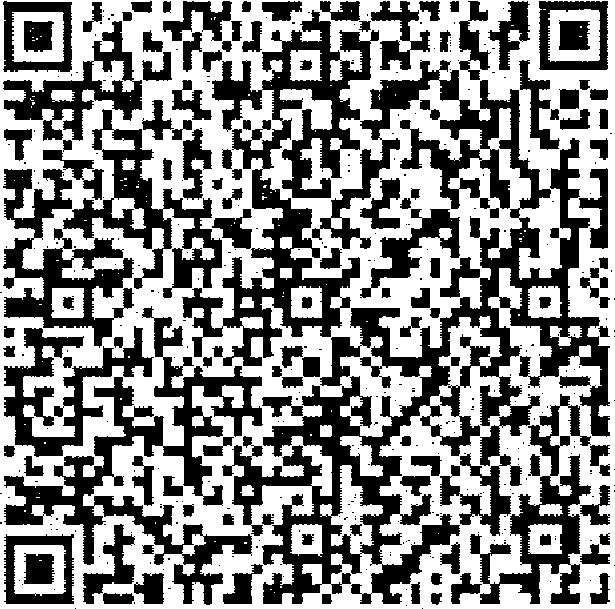 Перевод наличными, через отделение банка без открытия плательщику расчетного счета (перевод средств осуществляется по реквизитам Фонда).ИзвещениеИзвещениеПолучатель: Фонд развития Курской областиКПП: 463201001 ИНН: 4632253162 Р/сч.:40703810933000000417в: Курское отделение N 8596 ПАО Сбербанк r. Курск БИК: 043 807606 К/сч.: 30101810300000000606Платеж: Добровольное пожертвование на строительство и благоустройство мемориального комплекса «Курская битва» Плательщик:	 
Адресплательщика:	ИНН плательщика:Получатель: Фонд развития Курской областиКПП: 463201001 ИНН: 4632253162 Р/сч.:40703810933000000417в: Курское отделение N 8596 ПАО Сбербанк r. Курск БИК: 043 807606 К/сч.: 30101810300000000606Платеж: Добровольное пожертвование на строительство и благоустройство мемориального комплекса «Курская битва» Плательщик:	 
Адресплательщика:	ИНН плательщика:Получатель: Фонд развития Курской областиКПП: 463201001 ИНН: 4632253162 Р/сч.:40703810933000000417в: Курское отделение N 8596 ПАО Сбербанк r. Курск БИК: 043 807606 К/сч.: 30101810300000000606Платеж: Добровольное пожертвование на строительство и благоустройство мемориального комплекса «Курская битва» Плательщик:	 
Адресплательщика:	ИНН плательщика:Получатель: Фонд развития Курской областиКПП: 463201001 ИНН: 4632253162 Р/сч.:40703810933000000417в: Курское отделение N 8596 ПАО Сбербанк r. Курск БИК: 043 807606 К/сч.: 30101810300000000606Платеж: Добровольное пожертвование на строительство и благоустройство мемориального комплекса «Курская битва» Плательщик:	 
Адресплательщика:	ИНН плательщика:Получатель: Фонд развития Курской областиКПП: 463201001 ИНН: 4632253162 Р/сч.:40703810933000000417в: Курское отделение N 8596 ПАО Сбербанк r. Курск БИК: 043 807606 К/сч.: 30101810300000000606Платеж: Добровольное пожертвование на строительство и благоустройство мемориального комплекса «Курская битва» Плательщик:	 
Адресплательщика:	ИНН плательщика:Получатель: Фонд развития Курской областиКПП: 463201001 ИНН: 4632253162 Р/сч.:40703810933000000417в: Курское отделение N 8596 ПАО Сбербанк r. Курск БИК: 043 807606 К/сч.: 30101810300000000606Платеж: Добровольное пожертвование на строительство и благоустройство мемориального комплекса «Курская битва» Плательщик:	 
Адресплательщика:	ИНН плательщика:Получатель: Фонд развития Курской областиКПП: 463201001 ИНН: 4632253162 Р/сч.:40703810933000000417в: Курское отделение N 8596 ПАО Сбербанк r. Курск БИК: 043 807606 К/сч.: 30101810300000000606Платеж: Добровольное пожертвование на строительство и благоустройство мемориального комплекса «Курская битва» Плательщик:	 
Адресплательщика:	ИНН плательщика:Получатель: Фонд развития Курской областиКПП: 463201001 ИНН: 4632253162 Р/сч.:40703810933000000417в: Курское отделение N 8596 ПАО Сбербанк r. Курск БИК: 043 807606 К/сч.: 30101810300000000606Платеж: Добровольное пожертвование на строительство и благоустройство мемориального комплекса «Курская битва» Плательщик:	 
Адресплательщика:	ИНН плательщика:Получатель: Фонд развития Курской областиКПП: 463201001 ИНН: 4632253162 Р/сч.:40703810933000000417в: Курское отделение N 8596 ПАО Сбербанк r. Курск БИК: 043 807606 К/сч.: 30101810300000000606Платеж: Добровольное пожертвование на строительство и благоустройство мемориального комплекса «Курская битва» Плательщик:	 
Адресплательщика:	ИНН плательщика:Получатель: Фонд развития Курской областиКПП: 463201001 ИНН: 4632253162 Р/сч.:40703810933000000417в: Курское отделение N 8596 ПАО Сбербанк r. Курск БИК: 043 807606 К/сч.: 30101810300000000606Платеж: Добровольное пожертвование на строительство и благоустройство мемориального комплекса «Курская битва» Плательщик:	 
Адресплательщика:	ИНН плательщика:Получатель: Фонд развития Курской областиКПП: 463201001 ИНН: 4632253162 Р/сч.:40703810933000000417в: Курское отделение N 8596 ПАО Сбербанк r. Курск БИК: 043 807606 К/сч.: 30101810300000000606Платеж: Добровольное пожертвование на строительство и благоустройство мемориального комплекса «Курская битва» Плательщик:	 
Адресплательщика:	ИНН плательщика:Получатель: Фонд развития Курской областиКПП: 463201001 ИНН: 4632253162 Р/сч.:40703810933000000417в: Курское отделение N 8596 ПАО Сбербанк r. Курск БИК: 043 807606 К/сч.: 30101810300000000606Платеж: Добровольное пожертвование на строительство и благоустройство мемориального комплекса «Курская битва» Плательщик:	 
Адресплательщика:	ИНН плательщика:Сумма: 	руб. _ коп.Сумма: 	руб. _ коп.Сумма: 	руб. _ коп.Подпись:Дата: "	r.